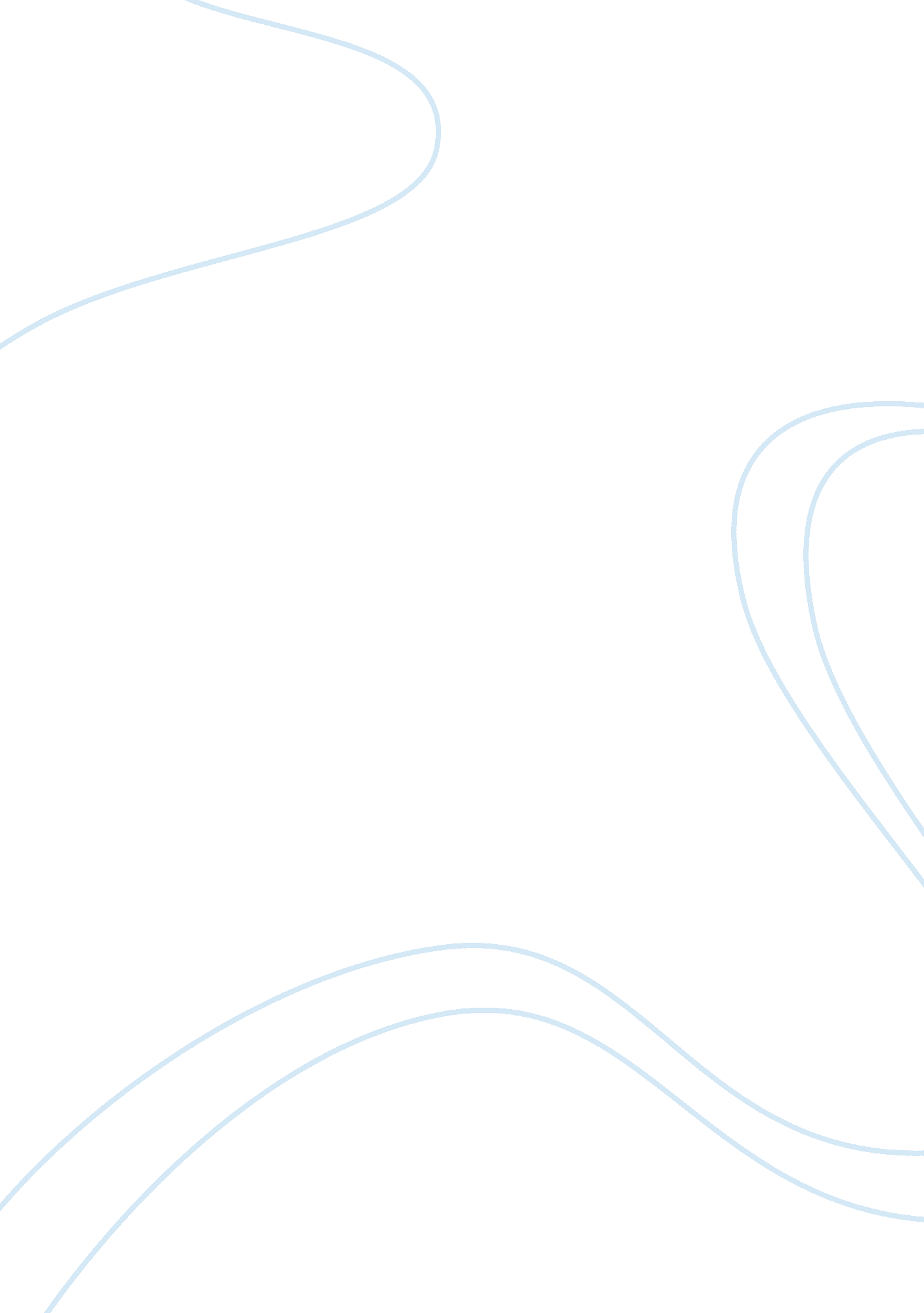 Essay on choosing appropriate language for college writingHealth & Medicine, Disease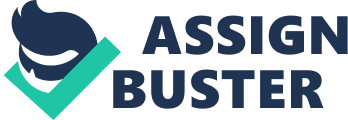 Acquired Immune Deficiency Syndrome (AIDS) is a major concern all over the world. People who have the perception that the disease is limited to homosexuals, mainliners and foreigners stand corrected. The disease does not discriminate patients in terms of their countries and places of origin. The society should know that every other individual is at risk of being infected. As a matter of fact, statistics indicate that nearly one in five hundred students in the United States are carriers of Human Immunodeficiency Virus (HIV). HIV is the causative agent of AIDS. The statics may be true to a certain extent. If the public is to believe these statistics, it implies that medical practitioners like doctors and public health officials will progressively have many cases of HIV patients on their hands. They will have top deal with an increasing number of cases as the years go by. The number of patients is expected to increase as time goes by since there is risk of higher infection within the whole community. 
Any individual suffering the full-blown symptoms of AIDS deserves to be treated with respect. There is no need to stigmatize such individuals given that they are suffering an incurable condition. These patients should be treated in the same manner that other patients are treated. The AIDS patient should not be the subject of ridicule among other people. They should be accepted as they are. No exclusionary behavior should be shown by the other citizens towards them. All victims of the disease need extreme medical care. They also need to be assisted in terms of finances so that they can access medical help with ease and convenience. This specifically applies to those patients who are at the extreme stage of the illness. However, similar supportive measures could be taken to help those who are at the initial stages of infection. 
There are many professionals in the field of social service and medicine who are committed to offering the right type of help to patients suffering form HIV and AIDS. There are several ways in which these professionals can offer help to the patients. For instance, a doctor may give help to the patients by acquiring the right social services for them and providing them with the necessary medical care. As a result, patients can benefit greatly from professionals who are committed to their well being. 
In addition, a social service provider or worker may pay a visit to any HIV and AIDS patient. The purpose of this visit is to determine whether the patient suffering from the illness qualifies for public assistance or not. Majority of patients do not have the financial ability to pay for insurance programs or the drugs required to pay for mitigating the effects of the disease. To add on that, most patients may be in need of the services given by nurses in the home-care sector. The nurses are professionally trained to render their services to such ailing individuals. These nurses offer their services in a manner that the patient feels that they are still part of the society. They do not discriminate against any patients. The nurses administer the medications to patients in a timely manner. In the end, the nurses make the patients very comfortable even when they are very sick. 